Arndell Park Community Centre29-49 Federation Blvd, TruganinaFacility Information Fact Sheet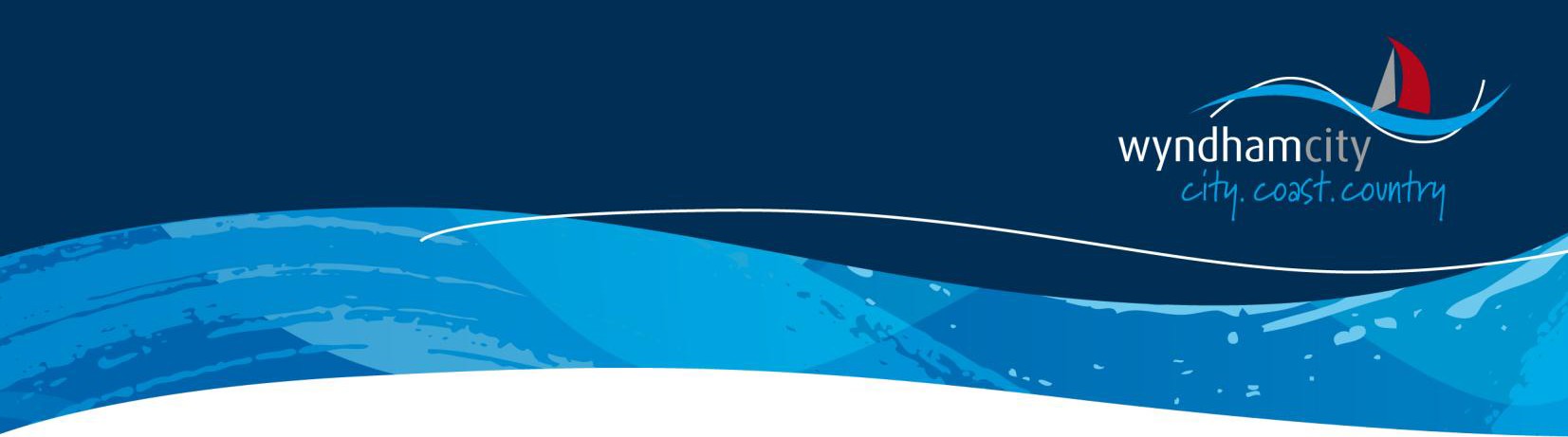 Centre FacilitiesCommunity Rooms allowing seating for up to 120peopleCar park providedDisability accessTrestle tables and chairs availableKitchen facilitiesComputer Training room - 10 computersThe rooms are suitable for:ClassesMeetingsRecreational activitiesSocial groupsCommunity EventsCapacityCommunity Room 1 - 60 seated | 80 standingCommunity Room 2 - 30 seated | 40 standingCommunity Room 3 - 30 seated | 40 standingComputer Learning Room - 10 seatedFinishing TimesCommunity Centres must be vacated by:Monday - Thursday       10pm sharp Friday - Saturday            11pm sharp Sunday                                 10pm sharpNote: set up and pack up times are required to be within starting and finishing times.Storage Fees(per month)Single Cupboard		$15.95  Double Cupboard (XL)	           	$31.50Complete Room		$62.95 Rates and Charges (GST inc)Prices are current as of 01 July 2022.Community Room 1Corporate Activities	$62.95 per hourCommunity Classes	$31.50 per hourNot for Profit Group	$15.70 per hour or OrganisationCommunity Room 2Corporate Activities		$45.35 per hourCommunity Classes		$22.75 per hourNot for Profit Group		$11.30 per hour or Organisation	Community Room 3Corporate Activities		$45.35 per hourCommunity Classes		$22.75 per hourNot for Profit Group		$11.30 per hour or Organisation	Community Room 2 & 3Corporate Activities	$62.95 per hourCommunity Classes	$31.50 per hourNot for Profit Group	$15.70 per hour or OrganisationCommunity Rooms 1, 2 & 3Corporate Activities	$125.85 per hour Community Classes		$62.95 per hourNot for Profit Group		$31.50 per hour or Organisation	Community Learning RoomCorporate Activities		$54.05 per hourCommunity Classes		$27.00 per hourNot for Profit Group		$13.50 per hour or Organisation	Kitchen onlyCorporate Activities	$32.00 per hourCommunity Classes	$16.05 per hourNot for Profit Group	$8.00   per houror OrganisationNote: refer to Category definitions for further informationKey BondA $30 key bond is payable prior to hire.  Casual activity providers must pay the full amount of hire fees and bond applicable to the Facility prior to any confirmation of the booking.  Regular activity providers will be invoiced on a monthly basis. All fees payable must be paid in full, 30 days prior to the booking with a minimum of 14 days (refer to Cancellation section). Upon satisfactory post-function inspection and return of key, bond will be refunded. Allow 7-10 business days for issue of a refund via bank transfer.Public Liability InsurancePublic Liability Insurance is compulsory.  Casual coveris available to be purchased through Council (excluding private businesses) for a cost of $25.00.AccessThe hirer shall only be entitled to use the particularpart/s of the building hired.  Council reserves the right to hire out any other portion of the building for any other purpose or purposes at the same time.Provision of foodProvision of food at the Facility may require a foodpermit. Contact the City’s Environmental HealthDepartment on 9742 0777 for further information.AlcoholAlcohol must not be sold, served or consumed without notifying the Facility Officer.  The provision of alcohol at the facility may require a Liquor License from the Liquor Licensing Commission.  Visit www.consumer.vic.gov.au for further information. Alcohol is not to be provided within any Wyndham City facility to any person under the age of18 years.SmokingThis Centre/Facility is a smoke-free venue. Smokingis only permitted in designated smoking areas outdoors which are  not undercover and is a minimum of 4 metres from the entrance of a building.CancellationNotification of cancellation of bookings by the hirermust be provided in writing to Council.  Refer to Clause 6  Changes to Bookings and Cancellation by theHirer in the Wyndham City Conditions of Hire. Uponnotification of cancellation all bonds will be refunded with hire fees refunded as follows:30 days or more = 100% refund of hire fees14 – 29 days = 50% refund of hire fees Less than 14 days = No refund of hire feesConditions of HireThe hirer is to ensure the following matters areattended to after use of the Facility:   All furniture must be cleaned and returned to the set layout as per Centre/Facility requirements;   Tables to be cleaned;   Stove, fridge and benches to be cleaned;   Toilets to be left in a clean and tidy condition;   All rubbish to be removed from premises and disposed of by hirer;   Hirers need to supply their own consumables, extra garbage bags and cleaning agents; and   All external exits must be secured and locked with alarm set, where applicable, before leaving the premises.Category Definitions:Corporate Activities: Corporate or business activities where the purpose of the hire is exclusive or to generate profitfor an individual or company.Community Classes: Planned activity classes open to the general public; including arts, education, culture, fitness well-being, skill development and hobbies.Not for Profit Group or Organisation: Not for profit community groups or organisations based in Wyndham that are open to the general public at no cost or for a small donation.For more information:Refer to the Conditions of HireContact:Arndell Park Community Centre03) 8734 8911arndellparkcc@wyndham.vic.gov.auFor more information:Refer to the Facility Hire Agreement.